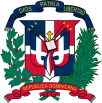 MINISTERIO DE TRABAJO“Año del Fomento a las Exportaciones”Comité de Compras y ContratacionesINSTRUCCIONES A  LOS OFERENTES Y REQUERIMIENTOS DE ACREDITACIÓN QUE DEBEN APORTAR LOS OFERENTES EN SOBRES “A” Y “B”, PARA PARTICIPAR EN EL PROCESO DE SELECCIÓN DE COMPARACIÓN DE PRECIOS TRABAJO-CCC-CP-2018-0002 CORRESPONDIENTE A LA CONTRATACIÓN DE SERVICIOS DE REPARACIÓN, ADECUACIÓN Y PINTURA EXTERIOR DEL  EDIFICIO PRINCIPAL DEL  MINISTERIO DE TRABAJO Y SUS ANEXIDADES.- REFERENCIA: TRABAJO-CCC-CP-2018-0002         	Conocimiento y aceptación de los requerimientos del proceso. El solo hecho de un Oferente/Proponente participar en el presente procedimiento de Comparación de Precios implica pleno conocimiento, aceptación y sometimiento por él, por sus miembros, ejecutivos y su Representante Legal, de y a los procedimientos, condiciones, estipulaciones y normativas, sin excepción alguna, establecidos en la documentación que forma parte del proceso, la cual tiene carácter jurídicamente obligatorio y vinculante. A.- DOCUMENTACION Y REQUERIMIENTO DE ACREDITACION:PERSONA JURÍDICA (Sobre “A”):Documento “Instrucciones a las oferentes y Requerimientos de Acreditación que deben aportar en Sobres “A” y “B”, firmado y sellado en cada una de sus páginas por el representante de la Sociedad. Formulario de Presentación de Oferta (SNCC.F.034), debidamente completado, sellado y firmado en cada una de sus páginas por el representante de la Sociedad o por la persona que mediante un Poder está autorizada a representar a la misma, válida por un período mínimo de noventa (90) días hábiles, contados a partir de la fecha de recepción de las Ofertas Técnica y Económica, Sobre A y B, es decir, del 26 de abril hasta 03 de septiembre del 2018. El Formulario se encuentra anexo al presente documento. El formulario debe estar completado con la información requerida en cada uno de sus literales. En el literal b) de dicho formulario debe indicarse los números de los ítems, la descripción detallada de los bienes o servicios ofertados, unidad de medida (que deberá ser igual a la unidad de medida indicada en la Ficha Técnica) y cantidades. Podrá ser anexada cualquier otra información, la cual formará parte de la Oferta Técnica. También puede ser descargado en el portal de Compras Dominicanas www.comprasdominicana.gov.do.Oferta Técnica, firmada y sellada, en cada una de sus páginas, por el representante de la Sociedad, válida por un período mínimo de noventa (90) días hábiles, contados a partir de la fecha de recepción de las Ofertas Técnica y Económica, Sobre A y B, tal como se indica en el punto 1.1.2) del presente documento. En la Oferta Técnica debe indicarse los números de los ítems, la descripción detallada de los bienes o servicios ofertados, unidad de medida (que deberá ser igual a la unidad medida indicada en la Ficha Técnica) y cantidades, así como cualquier otro aspecto que se considere de importancia.Formulario de Entrega de Muestra (SNCC.F.056).Declaración Jurada (Formulario RPE-F002), legalizada por Notario Público y certificada en la Procuraduría General de la República, en original, en el que se manifieste si la Oferente tiene o no juicios pendientes con el Estado Dominicano  y que no se encuentra dentro de las prohibiciones que establece el Art. 14 de ley 340-06 sobre Compras y Contrataciones. Utilizar el formato del Formulario se encuentra anexo al presente documento. Copia de la cédula de identidad y electoral del representante legal de la Sociedad.Registro de Proveedores del Estado (RPE) emitido por la Dirección General de Contrataciones Públicas, actualizado dentro de los últimos dos (2) años. Certificación o recibo emitido por la Dirección General de Impuestos Internos (DGII), donde se manifieste que el Oferente se encuentra al día en el pago de sus obligaciones fiscales (vigente).Certificación o recibo emitido por la Tesorería de la Seguridad Social (TSS), donde se manifieste que el Oferente se encuentra al día en el pago de sus obligaciones de la Seguridad Social (vigente). Copia del Certificado de Registro Mercantil (vigente).Registro Nacional de Contribuyente (RNC).Copia de los Estatutos Sociales registrados en la Cámara de Comercio y Producción que corresponda. Los fines sociales deben ser compatibles con el objeto contractual.Copia del Acta de la última Asamblea Ordinaria u Ordinaria Anual, por la cual se nombre el actual Gerente o Consejo de Administración (registrada en la Cámara de Comercio y Producción que corresponda), vigente.Acta del Consejo de Directores o del órgano competente de la Sociedad o poder, legalizado por notario y certificado en la Procuraduría General de la República, tan suficiente y amplio como en derecho fuera necesario para representar a la Sociedad en proceso de Comparación de Precios, TRABAJO-CCC-CP-2018-0002 pudiendo firmar cualquier documento relacionado con el proceso. Si la persona que representa la sociedad en el proceso es la misma que firmará el contrato en caso de resultar adjudicataria, se deberá incluir en dicho poder la facultad de firmar el contrato en nombre de la sociedad.  Documentación que evidencie experiencia mínima de dos (2) años en cualquiera de estos renglones de distribución, venta, comercialización e importación de los servicios descriptos en las Especificaciones Técnicas/Ficha Técnica, avalada por documentos tales como contratos, cartas de referencia u otros documentos demostrativos.Una (1) referencia bancaria (expedida por un banco).Dos (2) referencias comerciales de clientes a los que haya vendido los servicios descritos en la ficha técnica, lo cual es objeto de este proceso. Estados Financieros auditados del último año del ejercicio fiscal, es decir 2017, para determinar los índices financieros correspondientes que demuestren que cuenta con la estabilidad financiera suficiente para ejecutar satisfactoriamente el eventual contrato. Deben estar firmados y sellados por la Firma de auditores (contadores públicos autorizados) externos que elaboraron los mismos, siendo causal de exclusión del proceso la no presentación del mismo conforme a los requerimientos del MT, hasta finalizada la etapa de entrega de documentos subsanables.Certificación de Mipyme (si aplica): En caso de tratarse de una Micro, Pequeña o Mediana Empresa (Mipyme), deberá presentar una certificación del Ministerio de Industria y Comercio que la avale dentro de esta clasificación. Esta certificación debe tener una vigencia mínima de (6) meses. El objetivo de esta certificación es otorgar a las MIPYMES la reducción del porcentaje aplicable a la garantía de fiel cumplimiento del contrato. Para los consorcios beneficiarse de la precitada reducción, todas las partes que lo conforman deberán ser MIPYMES.Para los consorcios, asociaciones o asociaciones en participación estos deberán presentar los siguientes requisitos: A. Original del Contrato por el cual se formaliza el consorcio, incluyendo su objeto, las obligaciones de las partes, su duración, la capacidad de ejercicio de cada miembro del consorcio, así como sus generales. Todas las partes que lo conformen deberán ser mancomunada y solidariamente responsables frente a la Entidad Contratante, para el cumplimiento de las disposiciones del contrato. Dichas partes deberán, además, designar a una de ellas para que actúe como representante, con autoridad para comprometer a la asociación en participación, consorcio o asociación. La composición o constitución de la asociación en participación, consorcio o asociación no deberá modificarse sin el consentimiento previo por escrito de este Ministerio. El contrato deberá ser legalizado por Notario y certificadas las firmas del mismo ante la Procuraduría General de la República. B. Poder especial de designación del representante o gerente único del Consorcio autorizado por las personas físicas o jurídicas participantes en el mismo (legalizado por Notario y certificada la firma del mismo ante la Procuraduría General de la República). C. Las sociedades que formen parte del Consorcio, deberán depositar el original del acta de Asamblea General Ordinaria mediante la cual se acuerda establecer un Consorcio para participar en el presente proceso de comparación de precio. Dicho consorcio deberá establecerse de conformidad con los estatutos de cada una de las sociedades que lo integran. El Acta deberá estar debidamente registrada en la Cámara de Comercio y Producción correspondiente. La forma en que el Consorcio deberá presentar la documentación que se lista en el presente documento es la siguiente: De manera conjunta, las sociedades deberán presentar la documentación marcada con los números: 1.1.1), 1.1.2), 1.1.3), 1.1.20) y 1.2.1) del presente documento, debidamente firmadas y selladas por cada uno de sus representantes legales. La póliza de fianza a la que hace referencia el punto 1.2.2), deberá ser requerida de manera conjunta por todas las sociedades que conforman el consorcio a favor del Ministerio de Trabajo. De manera individual, deberán ser aportados los documentos restantes por todas las partes que integren el consorcio, asociación o asociación en participación, es decir: Desde el punto 1.1.4) al punto 1.1.19) del presente documento. (Sobre “B”):Formulario de Presentación de Oferta Económica (SNCC.F.33), presentado en un (1) original debidamente marcado como “ORIGINAL” en la primera página de la Oferta, junto con dos (2) fotocopias simples de la misma, debidamente marcadas, en su primera página, como “COPIA”. El original y las copias deberán estar firmados en todas las páginas por el Representante Legal de la Sociedad, debidamente foliadas (numerada cada página) y deberán llevar el sello social en caso de ser una Sociedad. En el formulario se debe indicar los números de ítems, la descripción de los bienes, la cantidad ofertada, la unidad de medida (que deberá ser igual a la unidad de medida indicada en la Ficha Técnica), precio unitario, Impuesto a la Transferencia de Bienes Industrializados (ITBIS) y precio unitario final. El Formulario se encuentra anexo al presente documento. También puede ser descargado en el portal de Compras Dominicanas www.comprasdominicana.gov.doGarantía de la Seriedad de la Oferta. Deberá ser presentada mediante Póliza de Fianza emitida por una institución aseguradora de reconocida solvencia en República Dominicana, a favor del Ministerio de Trabajo, debiendo corresponder al equivalente del uno por ciento (1%) del monto total de la oferta incluyendo impuestos, válida por un período mínimo de noventa (90) días hábiles, contados a partir de la fecha de recepción de las Ofertas Técnica y Económica, Sobre A y B, tal como se indica en el punto 1.1.2) del presente documento.PÁRRAFO. La Garantía de Seriedad de la Oferta será de cumplimiento obligatorio y deberá estar incluida dentro del Sobre que contenga la Oferta Económica. La omisión en la presentación de la Garantía de Seriedad de Oferta dentro del Sobre “B” o cuando la misma fuera insuficiente en cuanto al tipo de garantía, monto, tiempo de vigencia y beneficiario, conllevará la desestimación de la Oferta sin más trámite.No se acepta como garantía cheque certificado, cheque de administración, ni cheque personal.PERSONAS  FÍSICAS: (SOBRE “A”):Documento “Instrucciones a las oferentes y Requerimientos de Acreditación que deben aportar en Sobres “A” y “B”, firmado en cada una de sus páginas por la oferente o por la persona que mediante un Poder está autorizada a representar la misma.Formulario de Presentación de Oferta (SNCC.F.034), debidamente completado y firmado en cada una de sus páginas por la oferente o por la persona que mediante un Poder está autorizada a representar la misma, válida por un período mínimo de noventa (90) días hábiles, contados a partir de la fecha de recepción de las Ofertas Técnica y Económica, Sobre A y B, tal como se indica en el punto 1.1.2) del presente documento. El Formulario se encuentra anexo al presente documento. El formulario debe estar completado con la información requerida en cada uno de sus literales. En el literal b) de dicho formulario debe indicarse los números de los ítems, la descripción detallada de los bienes ofertados, unidad de medida (que deberá ser igual a la unidad de medida de la ficha técnica) y cantidades. Podrá ser anexada cualquier otra información, la cual formará parte de la Oferta Técnica. También puede ser descargado en el portal de Compras Dominicanas www.comprasdominicana.gov.doOferta Técnica firmada en cada una de sus páginas, por la Oferente o por la persona que mediante un Poder está autorizada a representarla, válida por un período mínimo de noventa (90) días hábiles, contados a partir de la fecha de recepción de las Ofertas Técnica y Económica, Sobre A y B, tal como se indica en el punto 1.1.2) del presente documento. En la Oferta Técnica debe indicarse los números de los ítems, la descripción detallada de los bienes o servicios ofertados, unidad de medida (que deberá ser igual a la unidad de medida de la Ficha Técnica) y cantidades, así como cualquier otro aspecto que se considere de importancia.Formulario de Entrega de Muestra (SNCC.F.056).Fotocopia de la cédula de identidad y electoral de la oferente y/o de su representante legal;En caso de que el oferente pueda estar representada, deberá depositar el Poder de representación debidamente legalizado y certificado en la Procuraduría General de la República. Dicho poder deberá ser tan amplio y suficiente como en derecho fuera necesario para representar al oferente en el proceso de comparación de precios TRABAJO-CCC-CP-2018-0002, pudiendo firmar cualquier documento relacionado con el proceso. Si la persona que representa a la oferente en el proceso es la misma que firmará el contrato en caso de resultar adjudicataria, se deberá incluir en dicho poder la facultad de firmar el contrato en nombre de ésta.  Declaración Jurada (Formulario RPE-F004), legalizada por Notario Público y certificada en la Procuraduría General de la República, en original, en el que se manifieste si la Oferente tiene o no juicios pendientes con el Estado Dominicano  y que no se encuentra dentro de las prohibiciones que establece el Art. 14 de ley 340-06 sobre Compras y Contrataciones. Utilizar el formato del Formulario se encuentra anexo al presente documento. Registro de Proveedores del Estado (RPE) emitido por la Dirección General de Contrataciones Públicas, actualizado dentro de los últimos dos (2) años. Certificación o recibo emitido por la Dirección General de Impuestos Internos (DGII), donde se manifieste que la Oferente se encuentra al día en el pago de sus obligaciones fiscales, (vigente).Certificación o recibo emitido por la Tesorería de la Seguridad Social (TSS), donde se manifieste que la Oferente se encuentra al día en el pago de sus obligaciones de la Seguridad Social, (vigente).Documentación que evidencie experiencia mínima de dos (2) años en cualquiera de estos  renglones de distribución, venta, comercialización e importación de los bienes o Servicios descriptos en las Especificaciones Técnicas/Ficha Técnica, avalada por documentos tales como contratos, cartas de referencia u otros documentos demostrativos.Una (1) referencia bancaria (expedida por un banco).Dos (2) referencias comerciales de clientes a los que haya vendido los bienes o servicios iguales a los que son objeto de este proceso. Estados Financieros auditados del último año del ejercicio fiscal, es decir 2017, para determinar los índices financieros correspondientes que demuestren que cuenta con la estabilidad financiera suficiente para ejecutar satisfactoriamente el eventual contrato. Deben estar firmados y sellados por la Firma de Auditores (contadores públicos autorizados) externos que elaboraron los mismos, siendo causal de exclusión del proceso la no presentación del mismo conforme a los requerimientos del Ministerio de Trabajo, hasta finalizada la etapa de entrega de documentos subsanables.Certificación de Mipyme (si aplica): En caso de tratarse de una Micro, Pequeña o Mediana Empresa (Mipyme), deberá presentar una certificación del Ministerio de Industria y Comercio que la avale dentro de esta clasificación. Esta certificación debe tener una vigencia mínima de (6) meses. El objetivo de esta certificación es otorgar a las MIPYMES la reducción del porcentaje aplicable a la garantía de fiel cumplimiento del contrato. Para los consorcios beneficiarse de la precitada reducción, todas las partes que lo conforman deberán ser MIPYMES.Para los consorcios, asociaciones o asociaciones en participación estos deberán presentar los siguientes requisitos: A. Original del Contrato por el cual se formaliza el consorcio, incluyendo su objeto, las obligaciones de las partes, su duración, la capacidad de ejercicio de cada miembro del consorcio, así como sus generales. Todas las partes que lo conformen deberán ser mancomunada y solidariamente responsables frente a la Entidad Contratante, para el cumplimiento de las disposiciones del contrato. Dichas partes deberán, además, designar a una de ellas para que actúe como representante, con autoridad para comprometer a la asociación en participación, consorcio o asociación. La composición o constitución de la asociación en participación, consorcio o asociación no deberá modificarse sin el consentimiento previo por escrito de este Ministerio. El contrato deberá ser legalizado por Notario y certificadas las firmas del mismo ante la Procuraduría General de la República. B. Poder especial de designación del representante o gerente único del Consorcio autorizado por las personas físicas o jurídicas participantes en el mismo (legalizado por Notario y certificada la firma del mismo ante la Procuraduría General de la República). C. Las sociedades que formen parte del Consorcio, deberán depositar el original del acta de Asamblea General Ordinaria mediante la cual se acuerda establecer un Consorcio para participar en el presente proceso de comparación de precio. Dicho consorcio deberá establecerse de conformidad con los estatutos de cada una de las sociedades que lo integran. El Acta deberá estar debidamente registrada en la Cámara de Comercio y Producción correspondiente. La forma en que el Consorcio deberá presentar la documentación que se lista en el presente documento es la siguiente: De manera conjunta, las sociedades deberán presentar la documentación marcada con los números: 2.1.1), 2.1.2), 2.1.3), y 2.2.1) del presente documento, debidamente firmadas y selladas por cada uno de sus representantes legales. La póliza de fianza a la que hace referencia el punto 2.2.2), deberá ser requerida de manera conjunta por todas las personas o sociedades que integran el consorcio a favor del Ministerio de Trabajo.Los documentos restantes deberán ser aportados por todas las partes que integren el consorcio, asociación o asociación en participación, es decir: Desde el punto 2.1.4) al punto 2.1.14) del presente documento.(Sobre “B”):2.2.1) Formulario de Presentación de Oferta Económica (SNCC.F.33), presentado en Un (1) original debidamente marcado como “ORIGINAL” en la primera página de la Oferta, junto con dos (2) fotocopias simples de la misma, debidamente marcadas, en su primera página, como “COPIA”. El original y las copias deberán estar firmados en todas las páginas por la oferente o su Representante Legal, debidamente foliadas (numerada cada página). En el formulario se indicará los números de ítems, la descripción de los servicios, la cantidad ofertada, la unidad de medida (que deberá ser igual a la cantidad en la ficha técnica), precio unitario, Impuesto a la Transferencia de Bienes Industrializados (ITBIS) y precio unitario final. El Formulario se encuentra anexo al presente documento. También puede ser descargado en el portal de Compras Dominicanas www.comprasdominicana.gov.do2.2.2) Garantía de la Seriedad de la Oferta. Deberá ser presentada mediante Póliza de Fianza emitida por una institución aseguradora de reconocida solvencia en República Dominicana, a favor del Ministerio de Trabajo, debiendo corresponder al equivalente del uno por ciento (1%) del monto total de la oferta incluyendo impuestos, válida por un período mínimo de noventa (90) días hábiles, contados a partir de la fecha de recepción de las Ofertas Técnica y Económica, Sobre A y B, tal como se indica en el punto 1.1.2) del presente documento.PÁRRAFO. La Garantía de Seriedad de la Oferta será de cumplimiento obligatorio y deberá estar incluida dentro de la Oferta Económica. La omisión en la presentación de la Garantía de Seriedad de Oferta dentro del Sobre “B” o cuando la misma fuera insuficiente en cuanto al tipo de garantía, monto, tiempo de vigencia y beneficiario, conllevará la desestimación de la Oferta sin más trámite.No se acepta como garantía cheque certificado, cheque de administración, ni cheque personal.B.-) INSTRUCCIONES A LOS OFERENTES:El presente proceso tiene como objetivo la CONTRATACIÓN DE SERVICIO DE MANTENIMIENTO, REPARACIÓN Y PINTURA EXTERIOR DEL EDIFICIO PRINCIPAL QUE ALOJA EL MINISTERIO DE TRABAJO: ÁREAS NORTE, SUR, ESTE Y OESTE, INCLUYENDO EL EDIFICIO DEL SERVICIO NACIONAL DE EMPLEO (SENAE), LAS PAREDES Y VERJAS PERIMETRAL Y DE TODAS SUS ANEXIDADES; servicio que deberá ser cotizado y ejecutado de conformidad a la especificaciones que se indican en el presente documento y en la Ficha Técnica, anexa.La Oferente deberá entregar  la documentación y requerimientos de acreditación indicados más arriba, en los  Sobre “A” y  “B”, debidamente cerrados. En caso de ser una sociedad deberá también tener estampado el sello de la misma. El oferente deberá depositar un (1) original y dos (2) fotocopias de toda la documentación solicitada.Las Oferentes/Proponentes deberán presentar ofertas para todos los ítems y por la totalidad de la cantidad de unidades correspondiente a cada uno de estos. La presentación de oferta parcial en cuanto al total de ítems o en cuanto al total de las cantidades de unidades requeridas en cada uno de estos, será desestimada sin más trámites.  Conjuntamente con la entrega del “Sobre A”, los Oferentes/Proponentes deberán hacer entrega de la muestras de (2) propuestas de tonos de colores (dentro de la carta de colores) utilizando de preferencia los colores gris plata y azul positivo (los colores que está utilizando actualmente el Banreservas) y para el esmalte color gris plata o similar.Deberán presentar el Formulario de Entrega de Muestras, que deberá estar contenido en el “Sobre A” en Un (1) Original y dos (2) fotocopias simples.  El original y la copia deberán firmarse en todas las páginas por el Representante Legal, debidamente foliadas y deberán llevar el sello social de la compañía. No se considerarán válidas las Ofertas Técnicas de aquellos productos de los que no se hayan recibido las muestras correspondientes. En el presente proceso, el único objetivo de la Certificación de Mipyme es otorgar la reducción del porcentaje aplicable a la Garantía de Fiel Cumplimiento del Contrato. Dentro del plazo de Cinco (5) días hábiles contados a partir de la notificación del acta administrativa de la adjudicación, la adjudicataria deberá constituir una Garantía de Fiel Cumplimiento, contados a partir de dicha notificación, una Garantía de Fiel Cumplimiento del Contrato (mediante Póliza de Seguro o Fianza), correspondiente al CUATRO POR CIENTO (4%) del monto total de la adjudicación incluyendo impuestos, con una vigencia de un (1) año, contados a partir de la fecha de expedición de la Póliza.  La Fianza deberá ser emitida a favor del Ministerio de Trabajo y en Pesos Dominicanos.  En el caso de que la adjudicataria sea una Micro, Pequeña y Mediana empresa (MIPYME) el importe de la garantía será de un UNO POR CIENTO (1%). La Garantía de Fiel Cumplimiento de Contrato debe ser emitida por una entidad aseguradora de reconocida solvencia en la República Dominicana.Para Garantizar de Buen Uso del Anticipo, al momento de recibir el avance inicial correspondiente al veinte por ciento (20%) del valor del contrato. La oferente que resulte adjudicataria deberá entregar una Garantía del Buen Uso del Anticipo equivalente al  precitado monto. Dicha garantía deberá ser presentada mediante Póliza emitida por una institución aseguradora de reconocida solvencia en República Dominicana a favor del Ministerio de Trabajo, la cual deberá ser incondicional, irrevocable y renovable; con una vigencia de un (1) año, contados a partir de la emisión de la póliza. No se aceptará como garantía cheque certificado, cheque de administración, cheque personal ni garantía bancaria.La oferente que resulte adjudicataria,  será en todo momento la única responsable y protegerá al Ministerio de Trabajo y a su representante frente a cualquier reclamación  de  terceros por concepto de indemnización por daños y perjuicios de cualquier naturaleza o lesiones corporales producidas como consecuencia de la ejecución del servicio por la adjudicataria, y su respectivo personal.  A tales efectos deberá presentar para la  suscripción  del presente Contrato la póliza de responsabilidad civil general correspondiente,  la cual debe cubrir todo el periodo de duración de los trabajos a ser realizados. La adjudicataria deberá entregar copia certificada de dicha póliza al Ministerio de trabajo, previo al inicio de los trabajo. En este sentido, la oferente que resulte adjudicataria, será responsable dentro de los límites de su seguro de responsabilidad civil general, de indemnizar al Ministerio de Trabajo total y efectivamente contra toda pérdida, daños, perjuicios, muertes, gastos, acción, procedimiento, demanda, costos y reclamaciones de una tercera persona, ocurrida durante la ejecución del Contrato o a los dieciocho (18) meses siguientes a su terminación, incluyendo, pero sin limitar, a honorarios y gastos legales incurridos por el Ministerio de Trabajo, en la medida en que tales pérdidas, daños, o perjuicios  sean  resultado de actos ilícitos o negligencia de  la adjudicataria, así como del  uso o violación de cualquier hecho o acontecimiento que resulte como consecuencia de su falta.El oferente tiene la obligación de disponer para la ejecución del servicio que se contrata de todo el personal, los materiales, insumos, las herramientas, instrumentos y transporte necesarios; por lo que todos estos aspectos deben ser contemplados en la oferta. En este sentido, el Ministerio de Trabajo no tiene la obligación de suministrar al oferente que resulte adjudicatario ni personal, ni materiales, ni insumos, ni herramientas, ni transporte para la ejecución de los trabajos.  La ejecución del servicio u obra deberá efectuarse dentro de un tiempo máximo de cuarenta (40) días hábiles, contados a partir de la entrega del 20% del anticipo. Cronograma de pago y suministro.  Los pagos estarán sujetos a que el MT considere los servicios entregados en condiciones satisfactorias y óptimas para su uso.Vigencia del Contrato. El Contrato tendrá una vigencia de un (1) año a partir de la firma.Programa de Suministro. El suministro de los bienes o servicios, se librará en el lugar designado por la Entidad Contratante dentro del ámbito territorial de la República Dominicana, conforme al Cronograma de Entrega establecido. Las entregas de los bienes objeto del presente proceso deberán ser coordinados con el Departamento de Ingeniería, del Ministerio de Trabajo, ubicado en el cuarto (4to.) piso del Ministerio de Trabajo, ubicado en la av. Jiménez Moya , Centro de los Héroes,  Sector la Feria , Santo domingo de Guzmán, Republica dominicana.En caso de que la oferente adjudicataria no cumpla con el requerimiento de entrega de los bienes o servicios adjudicados, el contrato será rescindido de pleno derecho, sin que esta rescisión conlleve ningún tipo de responsabilidad para el Ministerio de Trabajo, procediendo a ejecutar la fianza, sin perjuicio de las demás acciones que pueden incoarse ante los tribunales de derecho común y de la Dirección General de Contrataciones Públicas.En caso de que la oferente adjudicataria no entregue los mismos bienes o servicios presentados en su oferta, el contrato será rescindido de pleno derecho, sin que esta rescisión conlleve ningún tipo de responsabilidad para el Ministerio de Trabajo, procediendo a ejecutar la fianza, sin perjuicio de las demás acciones que pueden incoarse ante los tribunales de derecho común y de la Dirección General de Contrataciones Públicas. C.-) Criterios de Evaluación y AdjudicaciónLa evaluación de las ofertas se realizarán en base a los principios de transparencia, objetividad, economía, celeridad y demás, que regulan la actividad contractual con el Estado Dominicano; se tendrán en cuenta los factores económicos y técnicos más favorables.La metodología de evaluación está basada en el cumplimiento absoluto de todos los requerimientos establecidos en: a) las Especificaciones Técnicas/Ficha Técnica; b) el presente documento “Instrucciones para las Oferentes y Requerimientos de Acreditación que deben aportar en Sobres “A” Y “B”;  y c) el Cronograma de Actividades; en consecuencia, los oferentes y los  bienes o servicios ofertados deben cumplir con la totalidad de las especificaciones técnicas y requerimientos, debiendo estar conforme en y con la forma, el fondo y  los tiempos o plazos. Las Propuestas deberán contener la documentación necesaria, suficiente y fehaciente para demostrar los siguientes aspectos que serán verificados bajo la modalidad “CUMPLE/ NO CUMPLE”:Elegibilidad: Que el Proponente está legalmente autorizado para realizar sus actividades comerciales en el país.Capacidad Técnica: Que los  Bienes o Servicios cumplan con las todas características especificadas en las Especificaciones Técnicas, y en el presente documento. La adjudicación se realizará tomando en cuenta la idoneidad de la oferente, la estabilidad financiera, la calidad del bien o servicio, el precio de mercado y el menor precio ofertado, y las demás condiciones que se establecen en los documentos del proceso. 5. Anexos: Formularios tipo y otros documentos.El Oferente/Proponente deberá presentar sus Ofertas de conformidad con los Formularios tipo determinados en el presente documento, los cuales se anexan como parte integral del mismo.Modelo de Contrato de Suministro de Servicios (SNCC.C.024)Formulario de Oferta Económica (SNCC.F.033)Presentación de Oferta (SNCC.F.034)Formulario de Información sobre el Oferente (SNCC.F.042)FORMULARIO RPE-F002. Declaración Jurada (personas moral o jurídicas) del solicitante en la que manifieste que no se encuentra dentro de las prohibiciones establecidas en el Artículo 14 de la Ley 340-06 y donde manifieste si tiene o no juicio con el Estado Dominicano o sus entidades del Gobierno Central, de las Instituciones Descentralizadas y Autónomas no financieras, y de las Instituciones Públicas de la Seguridad Social, o si está sometida a un proceso de quiebra. FORMULARIO RPE-F004. Declaración Jurada (personas naturales) del solicitante en la que manifieste que no se encuentra dentro de las prohibiciones establecidas en el Artículo 14 de la Ley 340-06 y donde manifieste si tiene o no juicio con el Estado Dominicano o sus entidades del Gobierno Central, de las Instituciones Descentralizadas y Autónomas no financieras, y de las Instituciones Públicas de la Seguridad Social, o si está sometida a un proceso de quiebra. Formulario de Entrega de Muestra (SNCC.F.056).Anexo 1 SNCC.C. 024 Contrato Servicios.CONTRATO DE EJECUCIÓN DE SERVICIOSENTRE:De una parte, [Indicar Entidad Contratante], institución del  Estado  Dominicano creada en virtud de [indicar en virtud de qué ley fue creada], con domicilio  y asiento social en [indicar dirección completa],     debidamente representada por [indicar nombre y generales de quien actúa en representación (Entidad Contratante)]  quien para los fines del presente Contrato, se denominará  “Entidad Contratante”, o por su nombre completo.De la otra parte [indicar nombre de El Proveedor], RNC[-----------], sociedad comercial organizada y existente de conformidad con las leyes de la República Dominicana, con su domicilio social y asiento principal en [indicar dirección completa]  debidamente representada para los fines del presente Contrato por su [indicar posición del representante] dominicano(a), mayor de edad, [indicar estado civil], portador(a) de la Cédula de Identidad y Electoral o Pasaporte [indicar número de cédula, o pasaporte cuando aplique], domiciliado(a) y residente en la ciudad [indicar lugar de residencia],  quien actúa de conformidad con el  [indicar documento], quien para los fines del presente Contrato, se denominará  “EL/LA PRESTRADOR/A DE SERVICIO” Para referirse a ambos se les denominará  LAS PARTESPOR CUANTO: La Ley 340-06, de fecha dieciocho (18) de agosto del dos mil seis (2006), sobre Compras y Contrataciones Públicas de Bienes, Servicios, Obras y Concesiones, y su posterior modificación contenida en la Ley 449-06, de fecha seis (06) de diciembre del dos mil seis (2006), establece entre los Procedimientos de Selección la Licitación  Pública Nacional. POR CUANTO: A que la referida Ley, en su Artículo 16, numeral 1,  establece además que: “Licitación Pública: Es el procedimiento administrativo mediante el cual las entidades del Estado realizan un llamado público y abierto, convocando a los interesados para que formulen propuestas, de entre las cuales seleccionará la más conveniente conforme a los pliegos de condiciones correspondientes.”.POR CUANTO: El Artículo 17 de la referida Ley, establece la tabla contentiva de los factores  mediante la cual se  determina los umbrales topes que sirven de base para la selección del Procedimiento a aplicar en un proceso de compra o contratación.[Incluir la Resolución contentiva de los umbrales]POR CUANTO: Los días ______ (………..) y ______ (………) del mes de _______ del [……..] [Entidad Contratante] convocó a Licitación Pública Nacional, para la contratación de [indicar el servicio].POR CUANTO: Que hasta el día _______ (………) del mes de _______ del […………] estuvieron  disponible para todos los interesados los Pliegos de Condiciones Específicas para la referida Licitación. POR CUANTO: Que el día ______de _______ del año [………] se procedió a la recepción de las Ofertas, Técnicas “Sobre A” y Económicas “Sobre B”,  y a la  apertura de los Sobres “A”, contentivos de las Propuestas Técnicas  de los Oferentes participantes en  la Licitación, en presencia del Comité de Compras y Contrataciones y del  Notario Público actuante.POR CUANTO: Que el día _____ (……….) del mes de [………] del ano […….], se procedió a notificar a los Oferentes que habían quedado habilitado para la apertura y lectura de las Propuestas Económicas “Sobre  B”.POR CUANTO: Que el día ____ (………) del mes de [………] del año […….], se procedió a la apertura y  lectura de los Sobres “B”, contentivos de las Propuestas Económicas de los Oferentes que habían superado la primera etapa de la Licitación, en presencia del  Comité de Compras y Contrataciones y del Notario Público actuante.POR CUANTO: Que después de un minucioso estudio de todas las Propuestas presentadas, el Comité de Compras y Contrataciones de [Indicar la Entidad Contratante],  mediante Acta No. ________, de fecha  ________ (……..) del mes de ______ [……..] le adjudicó a EL/LA PRESTRADOR/A DE SERVICIO el Contrato de Servicio para  [indicar el servicio].POR CUANTO: A que el día_____ (_____) del mes de______ [……….], [Indicar Entidad Contratante], procedió a la notificación del resultado de la Licitación conforme al Cronograma establecido.POR CUANTO: En fecha ______ (_____) de ______ del año [………..], EL/LA PRESTRADOR/A DE SERVICIO constituyó la Garantía de Fiel Cumplimiento de Contrato, correspondiente al Cuatro (4)% del monto total adjudicado, en cumplimiento a las disposiciones del Artículo 112, del Reglamento de Aplicación de la Ley, emitido mediante el Decreto 543-12, de fecha seis (6) de septiembre del dos mil doce (2012).POR LO TANTO, y en el entendido de que el anterior preámbulo forma parte integral del presente contrato,ARTÍCULO 1: DEFINICIONES:Siempre que en el presente Contrato se empleen los siguientes términos, se entenderá que significan lo que expresa a continuación:Contrato: El presente documento.EL/LA PRESTRADOR/A DE SERVICIO: Nombre de la persona natural o jurídica, consorcio, que ejecutará el objeto del Contrato.Coordinador: La persona física que actúa en nombre y representación de La Entidad Contratante  para la coordinación de los servicios.Entidad Contratante: [Indicar nombre Entidad Contratante].Artículo 2.- Documentos constituyentes del ContratoLos siguientes documentos forman parte integral e insustituible del presente Contrato, y EL/LA PRESTRADOR/A DE SERVICIO reconoce cada uno de estos como parte intrínseca del mismo:El Contrato propiamente dicho Pliegos de Condiciones EspecificasOrganización y MetodologíaPresentación y PersonalDesglose presupuestarioArtículo 3.- objeto del Contrato. EL/LA PRESTRADOR/A DE SERVICIO en virtud del presente Contrato se compromete a realizar el siguiente trabajo: [indicar el objeto de la contratación] para  [Indicar Entidad Contratante] conforme  se describe en el  Pliego de Condiciones Específicas.Artículo 4.- monto  del Contrato.LAS PARTES convienen que el monto a pagar por los servicios objeto de este Contrato, asciende a la suma de [escribir en letras y números]En el desglose presupuestario que figura como anexo a este Contrato, se presentan las partidas, sub-partidas y el costo general del servicio a realizar.ARTICULO 5. - FORMA DE PAGO.Los pagos serán realizados en Pesos Oro Dominicanos. Los pagos se realizarán con posterioridad a las entregas, parciales y periódicas, verificadas y aprobadas, de los productos adquiridos, según se indica: [Indicar forma de pago]EL PROVEEDOR no estará exento del pago de los impuestos que pudieren generarse en virtud del presente Contrato.Artículo 7.- tiempo de ejecuciÓn.El plazo de ejecución de este Contrato es de [escribir en letras y números el número de meses] meses contados a partir de la suscripción del mismo.ARTÍCULO 8.- NO RELACIÓN LABORAL. LAS PARTES aceptan y reconocen que el presente Contrato no establece una relación de subordinación laboral entre ellas bajo el Código de Trabajo de la Republica Dominicana. EL/LA PRESTRADOR/A DE SERVICIO acuerda, por este medio, liberar a [Entidad Contratante] de toda acción o demanda laboral que ella o su personal,  sus empleados y / o representantes intentaren en su contra, derivada del cumplimiento y ejecución del presente Contrato.Artículo  9.-  fuerza mayor Y CASO FORTUITO.Ni la Entidad Contratante ni EL/LA PRESTRADOR/A DE SERVICIO serán responsables de cualquier incumplimiento de El Contrato si su ejecución ha sido demorada, impedida, obstaculizada o frustrada por causas de Fuerza Mayor o Caso Fortuito.Para los efectos del presente Contrato, Fuerza Mayor significa cualquier evento o situación que escapen al control de una parte, imprevisible e inevitable,  y sin que esté envuelta su negligencia o falta, como son, a manera enunciativa pero no limitativa, actos de autoridades gubernamentales o militares, regulaciones o requerimientos gubernamentales, epidemias, guerras, actos de terroristas, huelgas, fuegos,  explosiones, temblores de tierra, accidentes, catástrofes, inundaciones y otras perturbaciones ambientales mayores, condiciones severas e inusuales del tiempo.Caso Fortuito significa aquel acontecimiento que no ha podido preverse, o que previsto no ha podido evitarse, por ser extraño a  la voluntad de  las personas.Las causas de Fuerza Mayor o Caso Fortuito especificadas anteriormente no incluyen:Cualquier evento causado por negligencia o acción intencional de una parte.Cualquier evento que una de las partes pudo haber tomado en cuenta al momento de la firma o de la ejecución de este Contrato para evitar incumplimiento de sus obligaciones.Insuficiencia de recursos o fallas en el cumplimiento de cualquier pago bajo este Contrato.La falla de una parte involucrada en el presente Contrato, que le impida cumplir cualquiera de sus obligaciones, no será considerada como incumplimiento, siempre y cuando éste surja de un evento de Fuerza Mayor o Caso Fortuito y la parte afectada haya tomado todas las precauciones razonables, con el debido esmero y cuidado, siempre con el objetivo de cumplir con los términos y condiciones establecidos en este Contrato.Si por una causa de Fuerza Mayor o Caso Fortuito, EL/LA PRESTRADOR/A DE SERVICIO no concluye sus labores en el plazo establecido, [la entidad Contratante] extenderá el Contrato por un tiempo igual al período en el cual EL/LA PRESTRADOR/A DE SERVICIO no pudo cumplir, debido únicamente a esta causa.EL/LA PRESTRADOR/A DE SERVICIO tendrá derecho al pago o los pagos establecidos en el presente Contrato durante el período de incumplimiento como resultado de una causa de Fuerza Mayor o Caso Fortuito.  Igualmente tendrá derecho al reembolso de cualquier gasto adicional directamente relacionado con las obligaciones resultantes del Contrato en el que incurra durante el período de Fuerza Mayor o Caso Fortuito.Si EL/LA PRESTRADOR/A DE SERVICIO dejara de presentar tal reclamación o de dar el aviso requerido dentro del período especificado, se considerará como que ha renunciado a su derecho en relación a la ocurrencia de la Fuerza Mayor o Caso Fortuito.Artículo 10.- MEDIDAS A TOMARLAS PARTES acuerdan que:La parte afectada por un evento de Fuerza Mayor o Caso Fortuito deberá tomar las medidas razonables para suprimir la inhabilidad de la otra Parte en cumplir con sus obligaciones.La parte afectada por un evento de Fuerza Mayor o Caso Fortuito deberá notificar, en un plazo no mayor de veinticuatro (24) horas y  por escrito a la otra parte la ocurrencia del evento, indicando su naturaleza y causa; de igual manera deberá notificar por escrito a la otra parte la restauración de las condiciones normales tan pronto se resuelva la situación de Fuerza Mayor o Caso Fortuito. Las partes adoptarán todas las medidas posibles para reducir las consecuencias adversas de un evento de Fuerza Mayor o Caso Fortuito.Artículo 11.- obligaciones de EL/LA PRESTRADOR/A DE SERVICIOEL/LA PRESTRADOR/A DE SERVICIO prestará los servicios previstos en el presente  Contrato como se describen en el Pliego de Condiciones Específicas.EL/LA PRESTRADOR/A DE SERVICIO presentará a [Entidad Contratante], de su propia iniciativa o a solicitud de aquella, todas las informaciones y aclaraciones relacionadas con la ejecución del Contrato.EL/LA PRESTRADOR/A DE SERVICIO realizará los servicios y cumplirá sus obligaciones establecidas bajo este Contrato con diligencia, eficiencia y economía, conforme a las normas y prácticas generalmente aceptadas y a las normas para el ejercicio del servicio contratado, reconocidas por los organismos internacionales y nacionales.  Asimismo empleará métodos ortodoxos de administración  y utilizará la  tecnología avanzada más adecuada, así como los equipos, maquinarias y materiales más seguros y eficaces durante el desempeño de su gestión.  EL/LA PRESTRADOR/A DE SERVICIO actuará en todo momento como PRESTRADOR/A DE SERVICIO fiel con relación a cualquier asunto relacionado con sus servicios o con este Contrato y apoyará y resguardará los intereses de [la Entidad Contratante] cuando esté tratando con otros contratistas o terceras personas, dentro de las limitaciones del personal de alcance de los servicios y los recursos de EL/LA PRESTRADOR/A DE SERVICIO.EL/LA PRESTRADOR/A DE SERVICIO ejecutará y concluirá sus servicios y subsanará cualquier deficiencia en los mismos identificadas por  [la Entidad Contratante] con el cuidado y la diligencia debidos y en riguroso cumplimiento de las disposiciones del Contrato.EL/LA PRESTRADOR/A DE SERVICIO se atendrá a las órdenes administrativas impartidas por [la Entidad Contratante] vía  El Coordinador. Cuando EL/LA PRESTRADOR/A DE SERVICIO considere que las exigencias de una orden administrativa sobrepasan El Contrato, deberá notificarlo a [la Entidad Contratante]  vía El Coordinador en un plazo de quince (15) días a partir del recibo de la orden administrativa. La ejecución de la orden administrativa no se suspenderá como consecuencia de dicha notificación.EL/LA PRESTRADOR/A DE SERVICIO respetará y cumplirá toda la legislación y normativa vigente en el Estado Dominicano.Artículo 12.- DEL PERSONAL.EL/LA PRESTRADOR/A DE SERVICIO empleará y proveerá el personal técnico, capacitado y de experiencia que demanden los servicios contratados.Los títulos, la descripción del trabajo acordado, las calificaciones mínimas y los períodos de tiempo estimados en que laborará  el personal técnico de EL/LA PRESTRADOR/A DE SERVICIO para la realización de sus servicios, se especifican en los Pliegos de Condiciones Específicas.ARTÍCULO 13.- APROBACIÓN DEL PERSONAL.La aceptación de la Oferta por parte de [la Entidad Contratante] personal EL/LA PRESTRADOR/A DE SERVICIO deberá someter una copia del curriculum vitae de cada persona incluida, a [la Entidad Contratante], para su revisión y aprobación.  Si [la Entidad Contratante] no lo objeta dentro de los primeros diez (10) días de recibida la copia, se entiende que el personal en cuestión ha sido aprobado.Artículo 14.-  REMOCIÓN O REEMPLAZO DE PERSONAL.EL/LA PRESTRADOR/A DE SERVICIO no podrá realizar cambios de personal sin previa autorización de [la Entidad Contratante], la cual no será negada sin motivo justificado.  En caso de que por razones ajenas a la voluntad de EL/LA PRESTRADOR/A DE SERVICIO sea necesario el reemplazo de cualquier personal, EL/LA PRESTRADOR/A DE SERVICIO se compromete a reemplazarlo por una persona con semejantes aptitudes y experiencia.  [la Entidad Contratante] se reserva el derecho de objetar cualquier personal, en cualquier momento, siempre y cuando existan causas justificadas para hacerlo.Artículo 15.- CONFLICTO DE INTERESESEL/LA PRESTRADOR/A DE SERVICIO no se Beneficiará de Otros Pagos.  El pago a ser recibido por EL/LA PRESTRADOR/A DE SERVICIO previsto en el Artículo 5 del presente Contrato, constituye la única remuneración con relación al alcance del mismo.  Por tanto EL/LA PRESTRADOR/A DE SERVICIO no podrá exigir ningún pago adicional por ningún concepto en relación con las actividades establecidas en este Contrato o en cumplimiento de sus obligaciones.  Además, EL/LA PRESTRADOR/A DE SERVICIO utilizará sus mejores esfuerzos para asegurar que su personal técnico tampoco reciba remuneración adicional a la prevista en este Contrato.ARTÍCULO 16.- PROHIBICIÓN DE ACTIVIDADES CONFLICTIVASNi EL/LA PRESTRADOR/A DE SERVICIO ni su personal técnico acreditado tendrán derecho a comprometerse, directa o indirectamente, en cualquier negocio o actividad profesional que pueda producir un conflicto de intereses con las responsabilidades puestas a su cargo en virtud de este Contrato. ARTÍCULO 17.- PRESENTACIÓN DE INFORMESEL/LA PRESTRADOR/A DE SERVICIO presentará sus informes en conformidad con el Pliego de Condiciones Específicas.Toda la documentación e informes preparados por EL/LA PRESTRADOR/A DE SERVICIO, exclusivamente para el  desarrollo del objeto de este Contrato, y que se detallan en los Pliegos de Condiciones Específicas, serán de uso exclusivo de [la Entidad Contratante].  EL/LA PRESTRADOR/A DE SERVICIO deberá entregar a [la Entidad Contratante] todos los documentos antes mencionados junto a un inventario, a más tardar en la fecha de rescisión o terminación contractual, pudiendo EL/LA PRESTRADOR/A DE SERVICIO retener una copia de los mismos, comprometiéndose a no utilizarlos para fines no relacionados con el Contrato, sin el consentimiento de [la Entidad Contratante].  Entendiéndose que cualquier uso ajeno a los servicios prestados especificados en este Contrato, compromete la responsabilidad de EL/LA PRESTRADOR/A DE SERVICIO.ARTÍCULO 18.- APROBACIÓN DE INFORMES Y DOCUMENTOS[La Entidad Contratante]  aprobará, comentará o rechazará los informes y documentos previstos en el artículo precedente. Si no hay una respuesta por escrito en un plazo de sesenta (60) días, los informes  y documentos se considerarán aprobados.   Artículo 19-  CONFIDENCIALIDAD.Todos  los informes y documentos que se produzcan como consecuencia del presente Contrato no podrán ser divulgados a terceras personas o instituciones, durante ni después de la expiración del presente Contrato, sin la autorización escrita de [la Entidad Contratante].ARTÍCULO 20.- GARANTÍA DE  FIEL CUMPLIMIENTO DE CONTRATOPara garantizar el fiel cumplimiento del presente Contrato EL/LA PRESTRADOR/A DE SERVICIO hace formal entrega de una garantía bancaria o una póliza de seguros a favor de [la Entidad Contratante]  en cumplimiento a lo establecido en los artículos 112 del Reglamento de Aplicación de la Ley, emitido mediante el Decreto 543-12, de fecha seis (6) de septiembre del dos mil doce (2012), por un valor equivalente al Cuatro por Cuatro (4%) del monto del Contrato.PARRAFO I. Dicha garantía responderá de los daños y perjuicios que se produzcan a [la Entidad Contratante] en caso de incumplimiento, que determinará en todo caso la realización de la garantía, independientemente del resto de acciones que legalmente procedan.Artículo 21.- RESPONSABILIDAD DE  SEGUROS.-  EL/LA PRESTRADOR/A DE SERVICIO,  será en todo momento la única responsable y protegerá a [la Entidad Contratante] y a su representante frente a cualquier reclamación  de  terceros por concepto de indemnización por daños de cualquier naturaleza o lesiones corporales producidas como consecuencia de la ejecución del presente Contrato por EL/LA PRESTRADOR/A DE SERVICIO, y su respectivo personal.  A tales efectos deberá presentar para la  suscripción  del presente  Contrato la póliza de responsabilidad civil general correspondiente.Artículo 22.- INDEMNIZACIÓN POR PARTE DE EL/LA PRESTRADOR/A DE SERVICIOEL/LA PRESTRADOR/A DE SERVICIO será responsable dentro de los límites de su seguro de responsabilidad civil general, de indemnizar a [la Entidad Contratante] total y efectivamente contra toda pérdida, daños, perjuicios, muertes, gastos, acción, procedimiento, demanda, costos y reclamaciones de una tercera persona, ocurrida durante la ejecución del presente Contrato o dos (2) años siguientes a su terminación, incluyendo, pero sin limitar, a honorarios y gastos legales incurridos por [la Entidad Contratante], pero solamente en la medida en que tales pérdidas, daños, o perjuicios  sean  resultado de actos ilícitos o negligencia de  EL/LA PRESTRADOR/A DE SERVICIO, así como del  uso o violación de cualquier patente de invención o propiedad intelectual o de cualquier hecho o acontecimiento que resulte como consecuencia de su faltaArtículo 23.-  OBLIGACIONES DE LA [la Entidad Contratante][la Entidad Contratante]   hará sus mejores esfuerzos para asegurar que el Gobierno:Provea a EL/LA PRESTRADOR/A DE SERVICIO y a su  personal técnico acreditado de cualquier documento gubernamental necesario para la realización de los servicios establecidos en este Contrato;Facilite para el personal técnico acreditado con rapidez las visas de entrada y salida, permisos de residencia, cédula y cualquier otro documento necesario para su permanencia en el país [si procede];Facilite la entrada de cualquier material y/o equipo necesario para la realización de los servicios, así como de las pertenencias del personal extranjero y EL/LA PRESTRADOR/A DE SERVICIO [si procede];Emita las instrucciones necesarias a los agentes, funcionarios y representantes del Estado para la rápida y efectiva ejecución de los servicios;Gestione en favor de EL/LA PRESTRADOR/A DE SERVICIO y su personal complementario para la realización de los servicios a ser prestados, el cumplimiento de cualquier requisito para registrar u obtener permiso para ejercer la profesión [si procede];Conceda a EL/LA PRESTRADOR/A DE SERVICIO y su personal complementario el privilegio, al amparo de las leyes nacionales, de traer al país cantidades razonables de divisas para los fines de cumplir con sus obligaciones y de repatriar las sumas que hayan sido ganadas por EL/LA PRESTRADOR/A DE SERVICIO y el personal, en la ejecución de sus servicios [si procede].Artículo 24.- EQUILIBRIO ECONÓMICO.Si en fecha posterior a la entrada en vigencia del presente Contrato se producen cambios en las leyes nacionales, relativos y/o relacionados con la moneda nacional, que impliquen  aumentos en el costo o en los gastos a incurrir por EL/LA PRESTRADOR/A DE SERVICIO para la realización de sus servicios, los pagos y los gastos reembolsables pagables a  EL/LA PRESTRADOR/A DE SERVICIO en virtud de este Contrato aumentarán en la proporción correspondiente a las modificaciones que haya sufrido la legislación con relación a la devaluación de la moneda nacional.Artículo 25.- MODIFICACIONES AL CONTRATO.Cualquier modificación a los términos y condiciones del presente Contrato deberá hacerse por acuerdo mutuo entre LAS PARTES, por escrito, mediante enmiendas numeradas cronológicamente y la fecha de vigencia de cada una se contará a partir de la fecha de aprobación realizada por [la Entidad Contratante].Artículo 26.-   SUSPENSIÓN.Por Parte de [la Entidad Contratante] [la Entidad Contratante] tendrá derecho a suspender los pagos e inclusive sus servicios a EL/LA PRESTRADOR/A DE SERVICIO mediante notificación escrita (excepto por trabajos  que hayan sido efectuados y aprobados por la misma) si EL/LA PRESTRADOR/A DE SERVICIO incumple sus obligaciones establecidas bajo este Contrato, siempre y cuando la notificación de la suspensión:Especifique la naturaleza del incumplimiento, yRequiera que EL/LA PRESTRADOR/A DE SERVICIO resuelva el incumplimiento dentro de un período no mayor de diez (10) días a partir del recibo de la notificación de suspensión.Por Parte de EL/LA PRESTRADOR/A DE SERVICIO:EL/LA PRESTRADOR/A DE SERVICIO tendrá derecho a suspender la prestación de sus servicios mediante notificación por escrito a [la Entidad Contratante], si ésta incumple sus obligaciones establecidas en virtud de este Contrato, siempre y cuando la notificación de la suspensión:Especifique la naturaleza del incumplimiento; yRequiera que [la Entidad Contratante] resuelva el incumplimiento dentro de un período no mayor de diez (10) días a partir del recibo por parte de [la Entidad Contratante] de la notificación de suspensión.La suspensión se aplicará a partir de la fecha de vencimiento del plazo indicado en la notificación.Artículo 27.-  RESCISIÓN DEL CONTRATO. [La Entidad Contratante] sólo podrá rescindir el presente Contrato unilateralmente en el caso de falta grave de EL/LA PRESTRADOR/A DE SERVICIO y siempre que la misma no  sea originada por acontecimientos de Fuerza Mayor o Caso Fortuito. En este caso, [la Entidad Contratante] no compensará por ningún motivo a EL/LA PRESTRADOR/A DE SERVICIO por las sumas adeudadas. [la Entidad Contratante] podrá rescindir, sin responsabilidad ninguna, el presente Contrato, así como ejecutar la Fianza de Fiel Cumplimiento de Contrato, si EL/LA PRESTRADOR/A DE SERVICIO fuese a la quiebra, o si se extendiese contra él una orden de administración judicial, o si se presentase una petición de declaración en quiebra, o si hiciese algún convenio con sus acreedores o una cesión a favor de ellos.En el caso en que EL/LA PRESTRADOR/A DE SERVICIO desee renunciar o que ambas partes deseen rescindir el  Contrato por acuerdo mutuo, [la Entidad Contratante] compensará a EL/LA PRESTRADOR/A DE SERVICIO de acuerdo al tiempo y al trabajo porcentual ejecutado a la fecha.Artículo 28.- CESE DE DERECHOS.Con la rescisión del presente Contrato, conforme lo establecido en el Artículo que antecede,  cesan todos los derechos y obligaciones a excepción de:Aquellos derechos y obligaciones de [la Entidad Contratante] que estén pendientes a la fecha de rescisión o terminación; yLa obligación de confidencialidad a que se refiere el Artículo 21.Artículo 29.- CESIÓN DE CONTRATO.La capacidad técnica de EL/LA PRESTRADOR/A DE SERVICIO es el objetivo esencial de la utilización de sus servicios, por tanto éste Contrato no podrá ser cedido, ni en todo ni en parte, sin la autorización previa por escrito de [la Entidad Contratante].  No obstante EL/LA PRESTRADOR/A DE SERVICIO podrá utilizar los servicios de otra firma asociada para el cumplimiento del mismo sin costo adicional para [la Entidad Contratante].Artículo 30.- NULIDADES DEL CONTRATO.La violación del régimen de prohibiciones establecido en el Artículo 14 de la Ley 340-06, sobre Compras y Contrataciones Públicas de Bienes, Servicios, Obras y Concesiones, su modificatoria,  originará la nulidad absoluta del Contrato, sin perjuicio de otra acción que decida interponer [la Entidad Contratante].La división del presente Contrato, con el fin de evadir  las obligaciones de la Ley 340-06 y de las normas complementarias que se dicten en el marco del mismo, será causa de nulidad del mismoArtículo 31.- ARREGLO DE CONFLICTOS.LAS PARTES  se comprometen a realizar sus mejores esfuerzos para resolver en forma amigable los conflictos o desacuerdos que pudieran surgir con relación al desarrollo del presente Contrato y su interpretación.	Artículo 32.- SOLUCIÓN DE CONTROVERSIAS.Todo litigio, controversia o reclamación resultante de este Contrato o relativo al mismo, su incumplimiento, su interpretación, su resolución o nulidad será sometido al Tribunal Contencioso, Tributario,  Administrativo, instituido mediante la Ley 13-07, de fecha cinco (05) de febrero del dos mil siete (2007).ARTÍCULO 33.-  INTERPRETACIÓN DEL CONTRATO.El significado e interpretación de los términos y condiciones del presente Contrato se hará al amparo de las leyes de la República Dominicana.ARTÍCULO 34.-  IDIOMA OFICIAL.El presente Contrato ha sido redactado en español, que será el idioma de control para todos los asuntos relacionados con el significado e interpretación de los términos y condiciones del presente documento.ARTÍCULO 35.-  TITULOS.Los títulos no limitarán, alterarán o modificarán el significado de este Contrato.Artículo 36.-  LEGISLACIÓN  APLICABLE. EL/LA PRESTRADOR/A DE SERVICIO realizará sus servicios de conformidad con las leyes nacionales y tomará todas las medidas necesarias para asegurar que su personal técnico cumpla con las leyes vigentes en la República Dominicana.Artículo 37.-  ELECCIÓN DE DOMICILIO. Para todos los fines y consecuencias del presente Contrato, LAS PARTES eligen domicilio en las direcciones que figuran en la parte introductiva del presente Contrato, en el cual recibirán válidamente todo tipo de correspondencia o notificación relativa al presente Contrato, su ejecución y terminación.Artículo 38.- ACUERDO INTEGRO.El presente Contrato y sus anexos contienen todas las estipulaciones y acuerdos convenidos entre LAS PARTES; en caso de ambigüedad, duda o desacuerdo sobre  la interpretación del mismo y sus documentos anexos, prevalecerá su redacción.  Asimismo se establece que si alguna de las disposiciones de este Contrato se declarara inválida, las demás no serán afectadas y permanecerán plenamente vigentes. HECHO Y FIRMADO en Tres (3) originales de un mismo tenor, uno para cada una  de LAS PARTES, y el otro para los fines correspondientes,  en la Ciudad de Santo Domingo, Distrito Nacional, Capital de la República Dominicana, a los [escribir en letras y números] días del mes de [-----] del año [escribir en letras y números].___________________________________		____________________________________ Actuando en nombre y representación de		Actuando en nombre y representación de(La Entidad Contratante)			 	(Poner aquí nombre de la compañía)(Legalizar)Anexo 2: SNCC.F.033nombre del oferente:    ………………nombre y apellido…………………………………… en calidad de ……………………………………………….., debidamente autorizado para actuar en nombre y representación de (poner aquí nombre del Oferente y sello de la sociedad, si procede)Anexo 3: SNCC.F.034    presentación de oferta SeñoresIndicar Nombre de la EntidadNosotros, los suscritos, declaramos que:Hemos examinado y no tenemos reservas a las Instrucciones para las oferentes y requerimientos de acreditación que deben aportar  en Sobres “A”  y  “B”, especificaciones técnicas/ficha técnica, incluyendo las siguientes adendas realizadas al mismo: _________________________________________________________________________________________________________________________________________________________________________________________________________________________________________De conformidad con las Instrucciones para las oferentes y requerimientos de acreditación que deben  aportar  en Sobres “A”  y  “B”, especificaciones técnicas/ficha técnica, y según el plan de entrega especificado en el Programa de Suministros/ Cronograma de Ejecución, nos comprometemos a suministrar los siguientes bienes y servicios conexos, o ejecutar los siguientes servicios u Obras (indicar direcciones de los establecimientos comerciales principales y sucursales en funcionamiento, así como el número de ítem, descripción detallada de los bienes ofertados, cantidad ofertada y unidad de medida tal como aparece en la ficha técnica):__________________________________________________________________________________________________________________________________________________________________________________________________________________________________________________________________________________________________________________Nuestra oferta se mantendrá vigente por un período de noventa (90) días hábiles, contado a partir de la fecha de recepción de las ofertas técnica y económica, Sobre A y B, es decir desde el _____ hasta el ______ del 2016, de conformidad con el Instrucciones para las oferentes y requerimientos de acreditación que deben  aportar  en Sobres “A”  y  “B”. Esta oferta nos obliga y podrá ser aceptada en cualquier momento hasta antes del término de dicho período. Si nuestra oferta es aceptada, nos comprometemos a obtener una garantía de cumplimiento del Contrato, de conformidad con las Instrucciones para las oferentes y requerimientos de acreditación que deben  aportar  en Sobres “A”  y  “B”, por el importe del CUATRO POR CIENTO (4%) del monto total de la adjudicación, para asegurar el fiel cumplimiento del Contrato.Para esta Comparación de Precios no somos partícipes en calidad de Oferentes en más de una Oferta. Nuestra firma, sus afiliadas o subsidiarias, incluyendo cualquier subcontratista o proveedor de cualquier parte del Contrato, no han sido declarados inelegibles por el Comprador para presentar ofertas. Entendemos que esta Oferta, junto con su aceptación por escrito que se encuentra incluida en la notificación de adjudicación, constituirán una obligación contractual, hasta la preparación y ejecución del Contrato formal.Entendemos que el Comprador no está obligado a aceptar la Oferta evaluada como la más baja ni ninguna otra de las Ofertas que reciba. (Nombre y apellido) __________________________________________________en calidad de ____________________________________ debidamente autorizado para actuar en nombre y representación de (poner aquí nombre del Oferente)Firma ____________________________________Sello(Persona  o personas autorizadas a firmar en nombre del Oferente)Anexo 4: SNCC.F.042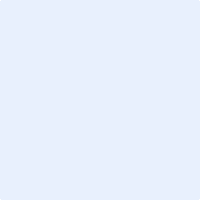 [El Oferente deberá completar este formulario de acuerdo con las instrucciones siguientes. No se aceptará ninguna alteración a este formulario ni se aceptarán sustitutos.]Fecha: _______________________________Nombre del Oferente: ____________________________________________________________________________Firma____________________________________________________________________Sello(Persona o personas autorizadas a firmar en nombre del Oferente) CRONOGRAMA DE PAGOS CRONOGRAMA DE PAGOS CRONOGRAMA SUMINISTRO 20% del valor total adjudicado 1er. Pago del 20% Al registro del contrato en la Contraloría General de la Republica, en calidad de anticipo, contra entrega de la póliza del Buen Uso del Anticipo. 20% del valor total adjudicado 1er. Pago del 20% Al registro del contrato en la Contraloría General de la Republica, en calidad de anticipo, contra entrega de la póliza del Buen Uso del Anticipo. 50% del valor total adjudicado Un 2do. Pago del 50% Contra entrega de los trabajos de la Primera Etapa concluida, previa acta de recepción conforme del Departamento correspondiente del MT.30% del valor total adjudicadoUn  3er.y último pago del 30% restante.Contra entrega de los trabajos de la Segunda Etapa concluida, previa acta de recepción conforme del Departamento correspondiente del MT.Item No.Descripción del Bien, Servicio u ObraUnidad demedidaCantidadPrecio UnitarioITBISPrecio Unitario FinalVALOR  TOTAL DE LA OFERTA: ………………………………………..……… RD$Valor total de la oferta en letras:………………………………………………… ………………………………………………………………………VALOR  TOTAL DE LA OFERTA: ………………………………………..……… RD$Valor total de la oferta en letras:………………………………………………… ………………………………………………………………………VALOR  TOTAL DE LA OFERTA: ………………………………………..……… RD$Valor total de la oferta en letras:………………………………………………… ………………………………………………………………………VALOR  TOTAL DE LA OFERTA: ………………………………………..……… RD$Valor total de la oferta en letras:………………………………………………… ………………………………………………………………………VALOR  TOTAL DE LA OFERTA: ………………………………………..……… RD$Valor total de la oferta en letras:………………………………………………… ………………………………………………………………………VALOR  TOTAL DE LA OFERTA: ………………………………………..……… RD$Valor total de la oferta en letras:………………………………………………… ………………………………………………………………………VALOR  TOTAL DE LA OFERTA: ………………………………………..……… RD$Valor total de la oferta en letras:………………………………………………… ………………………………………………………………………1.  Nombre/ Razón Social del Oferente:[indicar el nombre jurídico del Oferente]2.  Si se trata de una asociación temporal o Consorcio, nombre jurídico de cada miembro: [indicar el nombre jurídico de cada miembro del Consorcio]3.  RNC/ Cédula/ Pasaporte del Oferente: 4.  RPE del Oferente: [indicar el número del Registro de Proveedores del Estado]5.  Domicilio legal del Oferente: 6.  	Información del Representante autorizado del Oferente:	Nombre: [indicar el nombre del representante autorizado]	Dirección:[indicar la dirección del representante autorizado]Números de teléfono y fax: [indicar los números de teléfono y fax del representante autorizado]Dirección de correo electrónico: [indicar la dirección de correo electrónico del representante autorizado]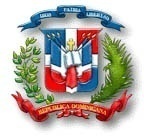 DIRECCION GENERAL DE CONTRATACIONES PUBLICAS –D.G.C.P.-REGISTRO DE PROVEEDORES DEL ESTADODECLARACIÓN JURADAPERSONAS JURIDICAS- RPE-F002 -DIRECCION GENERAL DE CONTRATACIONES PUBLICAS –D.G.C.P.-REGISTRO DE PROVEEDORES DEL ESTADODECLARACIÓN JURADAPERSONAS JURIDICAS- RPE-F002 -Quien suscribe, Señor (a) ____________________________________________________, Dominicano (a), Mayor de Edad, Estado Civil_______________, portador (a) de la Cédula de Identidad y Electoral No.___________________, actuando en nombre de _____________________________________, con su Número de Registro Nacional de Contribuyentes (RNC) No.__________________, domiciliado (a) y residente en __________________________________________________________________________, declaro BAJO LA MAS SOLEMNE FE DEL JURAMENTO,  lo siguiente:Que no nos encontramos en ninguna de las situaciones de exclusión enumeradas en el Artículo 14 de la Ley 340-06 sobre Compras y Contrataciones de Bienes, Servicios, Obras y Concesiones del Estado Dominicano.Que estamos al día en el pago de nuestras obligaciones laborales y fiscales, conforme a nuestra legislación vigente.Que no tenemos juicio pendiente con el Estado Dominicano o sus entidades del Gobierno Central, con las Instituciones Descentralizadas y Autónomas no financieras, ni con las Instituciones Públicas de la Seguridad Social.Que no estamos embargados, en estado de quiebra o en proceso de liquidación; Que nuestros negocios no han sido puestos bajo administración judicial, y nuestras actividades comerciales no han sido suspendidas ni se ha iniciado procedimiento judicial en nuestra contra por cualquiera de los motivos precedentes.Que se encuentra legalmente domiciliado y establecido en el país y que no ha sido condenado por un delito relativo a su conducta profesional o por declaración falsa o fraudulenta acerca de su idoneidad para firmar un Contrato adjudicado.La presente Declaración ha sido realizada en la Ciudad de_____________________________________, a los ________________ días del mes de_______________del año_______________.___________________________________________DeclaranteQuien suscribe, Señor (a) ____________________________________________________, Dominicano (a), Mayor de Edad, Estado Civil_______________, portador (a) de la Cédula de Identidad y Electoral No.___________________, actuando en nombre de _____________________________________, con su Número de Registro Nacional de Contribuyentes (RNC) No.__________________, domiciliado (a) y residente en __________________________________________________________________________, declaro BAJO LA MAS SOLEMNE FE DEL JURAMENTO,  lo siguiente:Que no nos encontramos en ninguna de las situaciones de exclusión enumeradas en el Artículo 14 de la Ley 340-06 sobre Compras y Contrataciones de Bienes, Servicios, Obras y Concesiones del Estado Dominicano.Que estamos al día en el pago de nuestras obligaciones laborales y fiscales, conforme a nuestra legislación vigente.Que no tenemos juicio pendiente con el Estado Dominicano o sus entidades del Gobierno Central, con las Instituciones Descentralizadas y Autónomas no financieras, ni con las Instituciones Públicas de la Seguridad Social.Que no estamos embargados, en estado de quiebra o en proceso de liquidación; Que nuestros negocios no han sido puestos bajo administración judicial, y nuestras actividades comerciales no han sido suspendidas ni se ha iniciado procedimiento judicial en nuestra contra por cualquiera de los motivos precedentes.Que se encuentra legalmente domiciliado y establecido en el país y que no ha sido condenado por un delito relativo a su conducta profesional o por declaración falsa o fraudulenta acerca de su idoneidad para firmar un Contrato adjudicado.La presente Declaración ha sido realizada en la Ciudad de_____________________________________, a los ________________ días del mes de_______________del año_______________.___________________________________________DeclaranteQuien suscribe, Señor (a) ____________________________________________________, Dominicano (a), Mayor de Edad, Estado Civil_______________, portador (a) de la Cédula de Identidad y Electoral No.___________________, actuando en nombre de _____________________________________, con su Número de Registro Nacional de Contribuyentes (RNC) No.__________________, domiciliado (a) y residente en __________________________________________________________________________, declaro BAJO LA MAS SOLEMNE FE DEL JURAMENTO,  lo siguiente:Que no nos encontramos en ninguna de las situaciones de exclusión enumeradas en el Artículo 14 de la Ley 340-06 sobre Compras y Contrataciones de Bienes, Servicios, Obras y Concesiones del Estado Dominicano.Que estamos al día en el pago de nuestras obligaciones laborales y fiscales, conforme a nuestra legislación vigente.Que no tenemos juicio pendiente con el Estado Dominicano o sus entidades del Gobierno Central, con las Instituciones Descentralizadas y Autónomas no financieras, ni con las Instituciones Públicas de la Seguridad Social.Que no estamos embargados, en estado de quiebra o en proceso de liquidación; Que nuestros negocios no han sido puestos bajo administración judicial, y nuestras actividades comerciales no han sido suspendidas ni se ha iniciado procedimiento judicial en nuestra contra por cualquiera de los motivos precedentes.Que se encuentra legalmente domiciliado y establecido en el país y que no ha sido condenado por un delito relativo a su conducta profesional o por declaración falsa o fraudulenta acerca de su idoneidad para firmar un Contrato adjudicado.La presente Declaración ha sido realizada en la Ciudad de_____________________________________, a los ________________ días del mes de_______________del año_______________.___________________________________________DeclaranteQuien suscribe, Señor (a) ____________________________________________________, Dominicano (a), Mayor de Edad, Estado Civil_______________, portador (a) de la Cédula de Identidad y Electoral No.___________________, actuando en nombre de _____________________________________, con su Número de Registro Nacional de Contribuyentes (RNC) No.__________________, domiciliado (a) y residente en __________________________________________________________________________, declaro BAJO LA MAS SOLEMNE FE DEL JURAMENTO,  lo siguiente:Que no nos encontramos en ninguna de las situaciones de exclusión enumeradas en el Artículo 14 de la Ley 340-06 sobre Compras y Contrataciones de Bienes, Servicios, Obras y Concesiones del Estado Dominicano.Que estamos al día en el pago de nuestras obligaciones laborales y fiscales, conforme a nuestra legislación vigente.Que no tenemos juicio pendiente con el Estado Dominicano o sus entidades del Gobierno Central, con las Instituciones Descentralizadas y Autónomas no financieras, ni con las Instituciones Públicas de la Seguridad Social.Que no estamos embargados, en estado de quiebra o en proceso de liquidación; Que nuestros negocios no han sido puestos bajo administración judicial, y nuestras actividades comerciales no han sido suspendidas ni se ha iniciado procedimiento judicial en nuestra contra por cualquiera de los motivos precedentes.Que se encuentra legalmente domiciliado y establecido en el país y que no ha sido condenado por un delito relativo a su conducta profesional o por declaración falsa o fraudulenta acerca de su idoneidad para firmar un Contrato adjudicado.La presente Declaración ha sido realizada en la Ciudad de_____________________________________, a los ________________ días del mes de_______________del año_______________.___________________________________________DeclaranteQuien suscribe, Señor (a) ____________________________________________________, Dominicano (a), Mayor de Edad, Estado Civil_______________, portador (a) de la Cédula de Identidad y Electoral No.___________________, actuando en nombre de _____________________________________, con su Número de Registro Nacional de Contribuyentes (RNC) No.__________________, domiciliado (a) y residente en __________________________________________________________________________, declaro BAJO LA MAS SOLEMNE FE DEL JURAMENTO,  lo siguiente:Que no nos encontramos en ninguna de las situaciones de exclusión enumeradas en el Artículo 14 de la Ley 340-06 sobre Compras y Contrataciones de Bienes, Servicios, Obras y Concesiones del Estado Dominicano.Que estamos al día en el pago de nuestras obligaciones laborales y fiscales, conforme a nuestra legislación vigente.Que no tenemos juicio pendiente con el Estado Dominicano o sus entidades del Gobierno Central, con las Instituciones Descentralizadas y Autónomas no financieras, ni con las Instituciones Públicas de la Seguridad Social.Que no estamos embargados, en estado de quiebra o en proceso de liquidación; Que nuestros negocios no han sido puestos bajo administración judicial, y nuestras actividades comerciales no han sido suspendidas ni se ha iniciado procedimiento judicial en nuestra contra por cualquiera de los motivos precedentes.Que se encuentra legalmente domiciliado y establecido en el país y que no ha sido condenado por un delito relativo a su conducta profesional o por declaración falsa o fraudulenta acerca de su idoneidad para firmar un Contrato adjudicado.La presente Declaración ha sido realizada en la Ciudad de_____________________________________, a los ________________ días del mes de_______________del año_______________.___________________________________________DeclaranteLEGALIZACIÓN NOTARIAL DEL DECLARANTE.LEGALIZACIÓN NOTARIAL DEL DECLARANTE.LEGALIZACIÓN NOTARIAL DEL DECLARANTE.LEGALIZACIÓN NOTARIAL DEL DECLARANTE.LEGALIZACIÓN NOTARIAL DEL DECLARANTE.DIRECCION GENERAL DE CONTRATACIONES PUBLICAS –D.G.C.P.-REGISTRO DE PROVEEDORES DEL ESTADODECLARACIÓN JURADA PARA PERSONAS NATURALES- RPE-F004 –DIRECCION GENERAL DE CONTRATACIONES PUBLICAS –D.G.C.P.-REGISTRO DE PROVEEDORES DEL ESTADODECLARACIÓN JURADA PARA PERSONAS NATURALES- RPE-F004 –Quien suscribe, Señor (a) ____________________________________________________, Dominicano (a),  Mayor de Edad,  Estado Civil______________, portador (a) de la Cédula de Identidad y Electoral No.___________________, domiciliado (a) y residente en__________________________________________________________________________, declaro BAJO LA MAS SOLEMNE FE DEL JURAMENTO,  lo siguiente:Que no nos encontramos en ninguna de las situaciones de exclusión enumeradas en el Artículo 14 de la Ley 340-06 sobre Compras y Contrataciones de Bienes, Servicios, Obras y Concesiones del Estado Dominicano.Que estamos al día en el pago de nuestras obligaciones laborales y fiscales, conforme a nuestra legislación vigente.Que no tenemos juicios pendientes con el Estado Dominicano o sus entidades del Gobierno Central, con las Instituciones Descentralizadas y Autónomas no financieras, ni con las Instituciones Públicas de la Seguridad Social.Que no estamos embargados, en estado de quiebra o en proceso de liquidación; Que nuestros negocios no han sido puestos bajo administración judicial, y nuestras actividades comerciales no han sido suspendidas ni se ha iniciado procedimiento judicial en nuestra contra por cualquiera de los motivos precedentes.Que se encuentran legalmente domiciliados y establecidos en el país y que ni ellos ni su personal directivo, ha sido condenados por un delito relativo a su conducta profesional o por declaración falsa o fraudulenta acerca de su idoneidad para firmar un Contrato adjudicado.La presente Declaración ha sido realizada en la Ciudad de_____________________________________, a los ________________ días del mes de_______________del año_______________.__________________________________________                                                                                                                                            DeclaranteQuien suscribe, Señor (a) ____________________________________________________, Dominicano (a),  Mayor de Edad,  Estado Civil______________, portador (a) de la Cédula de Identidad y Electoral No.___________________, domiciliado (a) y residente en__________________________________________________________________________, declaro BAJO LA MAS SOLEMNE FE DEL JURAMENTO,  lo siguiente:Que no nos encontramos en ninguna de las situaciones de exclusión enumeradas en el Artículo 14 de la Ley 340-06 sobre Compras y Contrataciones de Bienes, Servicios, Obras y Concesiones del Estado Dominicano.Que estamos al día en el pago de nuestras obligaciones laborales y fiscales, conforme a nuestra legislación vigente.Que no tenemos juicios pendientes con el Estado Dominicano o sus entidades del Gobierno Central, con las Instituciones Descentralizadas y Autónomas no financieras, ni con las Instituciones Públicas de la Seguridad Social.Que no estamos embargados, en estado de quiebra o en proceso de liquidación; Que nuestros negocios no han sido puestos bajo administración judicial, y nuestras actividades comerciales no han sido suspendidas ni se ha iniciado procedimiento judicial en nuestra contra por cualquiera de los motivos precedentes.Que se encuentran legalmente domiciliados y establecidos en el país y que ni ellos ni su personal directivo, ha sido condenados por un delito relativo a su conducta profesional o por declaración falsa o fraudulenta acerca de su idoneidad para firmar un Contrato adjudicado.La presente Declaración ha sido realizada en la Ciudad de_____________________________________, a los ________________ días del mes de_______________del año_______________.__________________________________________                                                                                                                                            DeclaranteQuien suscribe, Señor (a) ____________________________________________________, Dominicano (a),  Mayor de Edad,  Estado Civil______________, portador (a) de la Cédula de Identidad y Electoral No.___________________, domiciliado (a) y residente en__________________________________________________________________________, declaro BAJO LA MAS SOLEMNE FE DEL JURAMENTO,  lo siguiente:Que no nos encontramos en ninguna de las situaciones de exclusión enumeradas en el Artículo 14 de la Ley 340-06 sobre Compras y Contrataciones de Bienes, Servicios, Obras y Concesiones del Estado Dominicano.Que estamos al día en el pago de nuestras obligaciones laborales y fiscales, conforme a nuestra legislación vigente.Que no tenemos juicios pendientes con el Estado Dominicano o sus entidades del Gobierno Central, con las Instituciones Descentralizadas y Autónomas no financieras, ni con las Instituciones Públicas de la Seguridad Social.Que no estamos embargados, en estado de quiebra o en proceso de liquidación; Que nuestros negocios no han sido puestos bajo administración judicial, y nuestras actividades comerciales no han sido suspendidas ni se ha iniciado procedimiento judicial en nuestra contra por cualquiera de los motivos precedentes.Que se encuentran legalmente domiciliados y establecidos en el país y que ni ellos ni su personal directivo, ha sido condenados por un delito relativo a su conducta profesional o por declaración falsa o fraudulenta acerca de su idoneidad para firmar un Contrato adjudicado.La presente Declaración ha sido realizada en la Ciudad de_____________________________________, a los ________________ días del mes de_______________del año_______________.__________________________________________                                                                                                                                            DeclaranteQuien suscribe, Señor (a) ____________________________________________________, Dominicano (a),  Mayor de Edad,  Estado Civil______________, portador (a) de la Cédula de Identidad y Electoral No.___________________, domiciliado (a) y residente en__________________________________________________________________________, declaro BAJO LA MAS SOLEMNE FE DEL JURAMENTO,  lo siguiente:Que no nos encontramos en ninguna de las situaciones de exclusión enumeradas en el Artículo 14 de la Ley 340-06 sobre Compras y Contrataciones de Bienes, Servicios, Obras y Concesiones del Estado Dominicano.Que estamos al día en el pago de nuestras obligaciones laborales y fiscales, conforme a nuestra legislación vigente.Que no tenemos juicios pendientes con el Estado Dominicano o sus entidades del Gobierno Central, con las Instituciones Descentralizadas y Autónomas no financieras, ni con las Instituciones Públicas de la Seguridad Social.Que no estamos embargados, en estado de quiebra o en proceso de liquidación; Que nuestros negocios no han sido puestos bajo administración judicial, y nuestras actividades comerciales no han sido suspendidas ni se ha iniciado procedimiento judicial en nuestra contra por cualquiera de los motivos precedentes.Que se encuentran legalmente domiciliados y establecidos en el país y que ni ellos ni su personal directivo, ha sido condenados por un delito relativo a su conducta profesional o por declaración falsa o fraudulenta acerca de su idoneidad para firmar un Contrato adjudicado.La presente Declaración ha sido realizada en la Ciudad de_____________________________________, a los ________________ días del mes de_______________del año_______________.__________________________________________                                                                                                                                            DeclaranteQuien suscribe, Señor (a) ____________________________________________________, Dominicano (a),  Mayor de Edad,  Estado Civil______________, portador (a) de la Cédula de Identidad y Electoral No.___________________, domiciliado (a) y residente en__________________________________________________________________________, declaro BAJO LA MAS SOLEMNE FE DEL JURAMENTO,  lo siguiente:Que no nos encontramos en ninguna de las situaciones de exclusión enumeradas en el Artículo 14 de la Ley 340-06 sobre Compras y Contrataciones de Bienes, Servicios, Obras y Concesiones del Estado Dominicano.Que estamos al día en el pago de nuestras obligaciones laborales y fiscales, conforme a nuestra legislación vigente.Que no tenemos juicios pendientes con el Estado Dominicano o sus entidades del Gobierno Central, con las Instituciones Descentralizadas y Autónomas no financieras, ni con las Instituciones Públicas de la Seguridad Social.Que no estamos embargados, en estado de quiebra o en proceso de liquidación; Que nuestros negocios no han sido puestos bajo administración judicial, y nuestras actividades comerciales no han sido suspendidas ni se ha iniciado procedimiento judicial en nuestra contra por cualquiera de los motivos precedentes.Que se encuentran legalmente domiciliados y establecidos en el país y que ni ellos ni su personal directivo, ha sido condenados por un delito relativo a su conducta profesional o por declaración falsa o fraudulenta acerca de su idoneidad para firmar un Contrato adjudicado.La presente Declaración ha sido realizada en la Ciudad de_____________________________________, a los ________________ días del mes de_______________del año_______________.__________________________________________                                                                                                                                            DeclaranteQuien suscribe, Señor (a) ____________________________________________________, Dominicano (a),  Mayor de Edad,  Estado Civil______________, portador (a) de la Cédula de Identidad y Electoral No.___________________, domiciliado (a) y residente en__________________________________________________________________________, declaro BAJO LA MAS SOLEMNE FE DEL JURAMENTO,  lo siguiente:Que no nos encontramos en ninguna de las situaciones de exclusión enumeradas en el Artículo 14 de la Ley 340-06 sobre Compras y Contrataciones de Bienes, Servicios, Obras y Concesiones del Estado Dominicano.Que estamos al día en el pago de nuestras obligaciones laborales y fiscales, conforme a nuestra legislación vigente.Que no tenemos juicios pendientes con el Estado Dominicano o sus entidades del Gobierno Central, con las Instituciones Descentralizadas y Autónomas no financieras, ni con las Instituciones Públicas de la Seguridad Social.Que no estamos embargados, en estado de quiebra o en proceso de liquidación; Que nuestros negocios no han sido puestos bajo administración judicial, y nuestras actividades comerciales no han sido suspendidas ni se ha iniciado procedimiento judicial en nuestra contra por cualquiera de los motivos precedentes.Que se encuentran legalmente domiciliados y establecidos en el país y que ni ellos ni su personal directivo, ha sido condenados por un delito relativo a su conducta profesional o por declaración falsa o fraudulenta acerca de su idoneidad para firmar un Contrato adjudicado.La presente Declaración ha sido realizada en la Ciudad de_____________________________________, a los ________________ días del mes de_______________del año_______________.__________________________________________                                                                                                                                            DeclaranteLEGALIZACIÓN NOTARIAL DEL DECLARANTE. LEGALIZACIÓN NOTARIAL DEL DECLARANTE. LEGALIZACIÓN NOTARIAL DEL DECLARANTE. LEGALIZACIÓN NOTARIAL DEL DECLARANTE. LEGALIZACIÓN NOTARIAL DEL DECLARANTE. LEGALIZACIÓN NOTARIAL DEL DECLARANTE. Renglón No.CódigoDescripciónUnidad demedidaMuestra EntregadaObservaciones